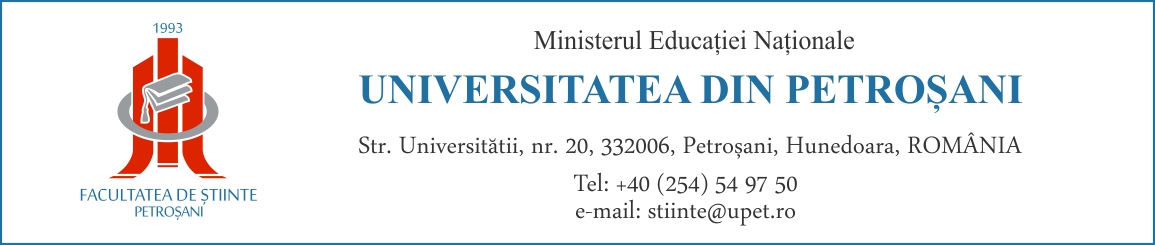 Course SyllabusAcademic year: 2018-2019InstitutionUniversity of PetroşaniFacultySciencesField of studyManagementLevelBachelorProgram of studyEconomics of trade, tourism and servicesCourseFundamentals of LawCodeC.G.1.2.14Year of study (semester)I (I)Number of hours42Number of credits4ProfessorLecturer, Ph.D. CENUȘE MelindaNo.TopicThe nature and sources of lawFundamental principlesLegal rules: their elaboration and applicationLegal relationsThe legislative process: principles, rules and stagesLegal liability: definition, types, subjectsLegal interpretation